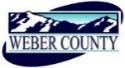 PUBLIC NOTICE is hereby given that the Board of Commissioners of Weber County, Utah will hold a regular commission meeting in the Commission Chambers at 2380 Washington Blvd., Ogden, Utah, on Tuesday, the 25th day of May 2021, commencing at 10:00 a.m.This meeting is also available by Zoom: link- https://zoom.us/j/98286152984?pwd=TEZicTNvLzlTdWQ3Sk0yaDBvR3p2UT09Meeting ID: 982 8615 2984Passcode: 106808Phone- 1(312)626- 6799The agenda for the meeting consists of the following:Welcome- Commissioner HarveyB. 	Pledge of Allegiance- Charlie Ewert 	C.	Invocation- Rick GroverD.	Thought of the Day- Commissioner HarveyE.	Public Comments- (please limit comments to 3 minutes).F.	Consent Items-1.	Request for approval to ratify warrants #3865-3866 and #458719-458870 and #84 in the amount of $1,403,696.14 dated May 18, 2021.2.	Request for approval of warrants #3887-3927 and #45887-459141 and #89-90 in the amount of $3,286,106.123. 	Request for approval of purchase orders in the amount of $1,803,938.41.4.	Request for approval of minutes for the meeting held on May 11, 2021.5.	Request for approval of a Retirement Agreement by and between Weber County and the Kristin Jorgensen.6.	Request for approval of a new business license.7.	Request from the Weber-Morgan Health Department for approval to surplus a stackable chair and a HP LaserJet Printer.8.	Request from the Weber County Tax Review Committee for approval of 2021 Tax Sale Extension request for Juan Espinoza on parcel numbers 04-040-0042 and 04-040-0043. Tax Review Committee unanimously recommends approval.  9.	Request from the Weber County Tax Review Committee for approval of 2021 Tax Sale Extension request for Keith & Shane Bitton on parcel number 09-086-0037. Tax Review Committee unanimously recommends approval. 10.	Request for approval of a contract by and between Weber County and the Utah Department of Health to house a state owned cold storage trailer on the Weber County Sheriff’s Office property.11.	Request for approval of following RAMP contracts- projects approved on March 2nd-				Boys & Girls Club –Create @ the Club 2021				Onstage Ogden- 2021 Season				Ogden Dinosaur Park & Museum- Education and Technology				Ogden Dinosaur Park & Museum- Animatronics				Youth Impact- Impacting Arts Program				Treehouse Children’s Museum – Cover to Cover				Treehouse Children’s Museum- Planting Seeds				South Ogden City- Club Heights Park Phase 2				South Ogden City- South Ogden Days Entertainment				Weber State University Foundation – Theater Screens				Weber State University Foundation – String Project				Hooper City – Park Benches				Hooper City – Historical Markers				Hooper City – Pavilion				Hooper City – Pickleball/Basketball Courts				Hooper City – Playground				West Haven City – Rodeo				Project Success Coalition- Festival				Farr West City- Triangle Playground				Farr West City- Pickleball Courts				Good Company Theatre- 2021 Season				Trails Foundation of Northern Utah- Trail Maintenance & Building				Ogden Friends of Acoustic Music- Ogden Music Festival 2021				Ogden Friends of Acoustic Music- Dia De Los Muertos Concert				Ogden Friends of Acoustic Music- Instrument Project				Washington Terrace City- Horseshoe Pits Lighting				Washington Terrace City- Park Trees Restoration 				Mountain Arts & Music- Solar System Garden				G.	Action Items-1.	Request for approval of a Resolution of the County Commissioners of Weber County appointing members to the Ogden Valley Planning Commission.	Presenter: Rick Grover2.	Discussion and action regarding a pioneering agreement for an oversized sewer lift station associated with the Taylor Landing Cluster Subdivision.Presenter: Scott Perkes3.	Request for an amended contract by and between Weber County and Graphic House LLC for the engineering, fabrication, delivery, and installation of the Ogden Valley Wayfinding Signage (Phase 1).Presenter: Scott Perkes4.	Request for approval of the Standard Operation and Maintenance Procedures for the Weber County Emergency Watershed Protection Project: Little Weber Cutoff Intake Structure to be Operated and Maintained by Weber County, 	Presenter: Gary Myers5.	Request for approval of a contract by and between Weber County and Xpress Solutions, Inc. for online bill pay services.	Presenter: Lynelle JensenH.	Public Hearings-	1.	Request for a motion to adjourn the public meeting and convene public hearings.2.	Public hearing to consider and take action on a request to amend the Weber County zone map to rezone approximately 5.0 acres from the CVR-1 and CV-2 zones to the FR-3 zone at approximately 947 East Highway 39.	Presenter: Charlie Ewert3.	Public hearing to discuss, take comment, and potentially take action on an applicant initiated proposal to amend the M-3 zone to add shooting range and training course as an allowed use.	Presenter: Charlie Ewert4.	Public hearing to discuss, take comment, and potentially take action on a county initiated proposal to amend the subdivision ordinance to better address culinary and secondary water provisions.  Presenter: Charlie Ewert5.	Public hearing to discuss, take comment, and potentially take action on a county initiated proposal to amend the subdivision ordinance to allow or require private streets in certain circumstances. Presenter: Charlie Ewert6.	Public Comments. (Please limit comments to 3 minutes).	7.	Request for a motion to adjourn public hearings and reconvene public meeting. 	8. 	Action on public hearings. H2-	Request for approval of on a request to amend the Weber County zone map to rezone approximately 5.0 acres from the CVR-1 and CV-2 zones to the FR-3 zone at approximately 947 East Highway 39.			Presenter: Charlie EwertH3-	Request for approval on an applicant initiated proposal to amend the M-3 zone to add shooting range and training course as an allowed use.			Presenter: Charlie EwertH4-	Request for approval on a county initiated proposal to amend the subdivision ordinance to better address culinary and secondary water provisions.  Presenter: Charlie EwertH5-	Request for approval of a county initiated proposal to amend the subdivision ordinance to allow or require private streets in certain circumstances. Presenter: Charlie EwertI.	Commissioner Comments-    J.	Adjourn-CERTIFICATE OF POSTINGThe undersigned duly appointed Executive Coordinator in the County Commission Office does hereby certify that the above notice and agenda were posted as required by law this 21st day of May, 2021.																						______________________________________________											Shelly HalacyIn compliance with the Americans with Disabilities Act, persons needing auxiliary services for these meetings should call the Weber County Commission Office at 801-399-8405 at least 24 hours prior to the meeting. This meeting is streamed live. Information on items presented can be found by clicking highlighted words at the end of the item.*Videos of Commission Meetings will be available on the following- WeberCountyUtah.gov, the Weber County Facebook, Weber County YouTube Channel and webercountylive.com.